Олимпиада по русскому языку (1 класс) ______________________.Переставь буквы так, чтобы получилось слово. Подчеркни лишнее слово.И,С,Л,А __________________________________;Я,Ц,З,А ___________________________________;Т,О,Л,С___________________________________;Л,В,К,О __________________________________.Зачеркни лишний слог, чтобы получились слова. СОРЫБАКА_____________________, КОРОНАВА___________________________,МАМОШИНА_____________________, ДОРОВАГА__________________________.3. Вставь пропущенный ОБЩИЙ слог так, чтобы получились слова. .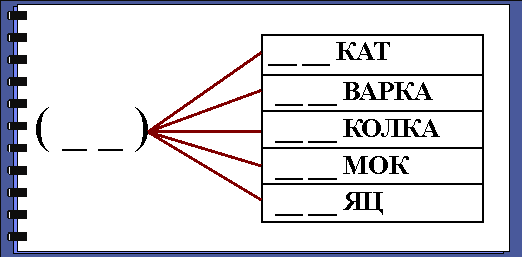 4.Соедини фразеологизмы (устойчивые выражения) с фразами.Душа в пятки ушла     *          обманыватьОчки втирать              *          очень малоКак снег на голову     *          испугатьсяКак кот наплакал       *          внезапно5. Разгадай ребусы.а) ______________             б) _________________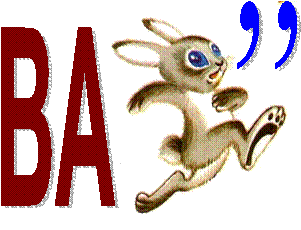 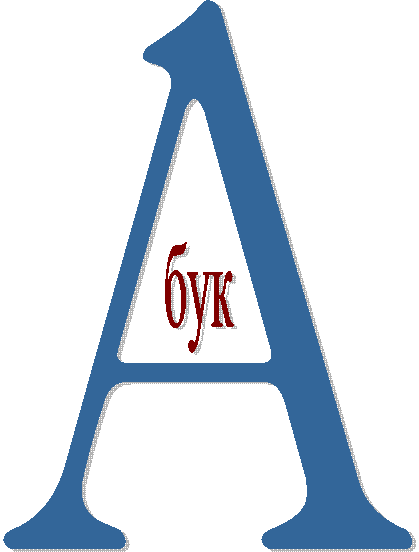 6. Раздели  ПРЕДЛОЖЕНИЕ на слова черточками. Напиши.УСАШИЖИВЁТПУШИСТЫЙКОТМУРЗИК____________________________________________7. Отгадай шараду.С л собачкою зовусь, __________________С ч над морем я кружусь. _______________8. Напиши буквы, которые можно вставить вместо пропуска, чтобы получилось слово._ОЧКА  ____________________________9. Из каждого слова возьми только первые слоги и составь новое слово:а) баран, рана, бантик                                                                                                               б) кора, лото, боксёр                                                                         10. Расположи буквы по порядку и запиши слова. 2   6  1  5  4   3                     И  А  Г  Р  А  Т             2  5   1  6  4  3О  К  С А  А  Б             6   3   2  4   5  1А  Н  И  И  Ц  С             11. Дай название каждой группе слов:а) Елена, Алексей, Жанна, Михаил - …           б) Стол, диван, кресло, стул - …                       в) чашка, блюдце, стакан, кастрюля - …            12. Напиши слово, которое состоит из 3 слогов, а указывает на 7 дней. 
_____________________________________________________________
13. Найди общее начало для всех слов. Допиши эти слова. ___ход    ___ловник    ___дкова
___вар    ___дарок   
14. Закончите фразы. 
Хитрый как  ______________________.         Трусливый как __________________.
Колючий как  _____________________.        Упрямый  _______________________.

15 . Подбери слова с противоположным значением.  
Мягкий - _____________, высоко  - ___________________, широкая -____________.   
16. Составь «лесенку» слов на букву М, чтобы каждое последующее слово было на одну букву больше предыдущего. 
    М__ __
    М__ __ __
    М__ __ __ __
    М __ __ __ __ __ 17. Составь меню на обед при условии, что в названии блюд все согласные звуки твердые, названия блюд подчеркни: салат, пюре, пирог, котлета, кисель, борщ, уха, компот, рагу, булочка, блины.18. Соедини слова правого и левого столбиков так, чтобы получились новые слова. 19. Как правильно сказать? У рыбов нет зубов?У рыбей нет зубей?У рыб нет зуб?Или как? Запиши правильный вариант:______________________________________________ 20. Даны слова в звуковой одежде. Выбери для них буквенный костюм. [ М’ А Т’] – мать, мять[ В’ О С ] – воз, вез[ Л ‘Э С ] – лес, лезтьСеномаркаБанквалСтолротЯрбики